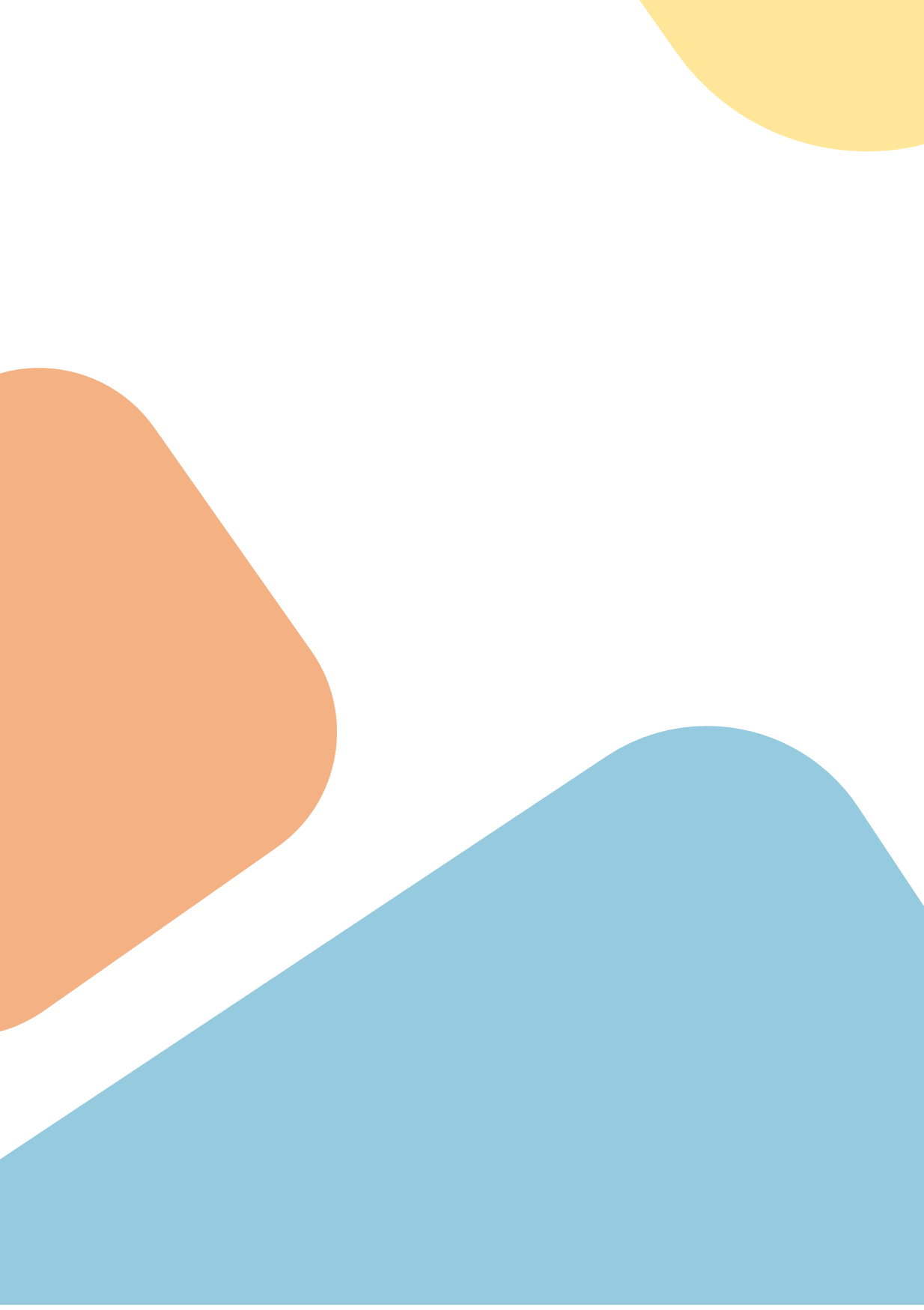 目 录丰泽区文化馆总体情况                         
二、丰泽区文化馆公共文化服务保障情况      
    （一）党建保障                                          
    （二）队伍建设和专业人员状况方面                                            
三、丰泽区文化馆公共文化服务开展情况    （一）场馆服务                                        
     （二）数字服务                                         
 四、丰泽区文化馆2021年开展文化文艺活动情况（一）积极开展多元文化惠民活动   （二）扎实推进公益文化服务品牌项目（三）加强非遗保护和传承（四）灵活开展线上公共文化服务 （五）指导基层文化馆室建设、辅导文艺赛事参赛五、加强馆际交流，提升文化队伍素养六、扎实开展安全生产及疫情防控和宣传工作工作七、完善提升文化馆场地免费开放服务。
八、文化志愿服务    （一）组织领导和制度建设情况。（二）文化志愿服务基本情况。                                                  
               2021年，丰泽文化馆在丰泽文化和旅游局党组的坚强领导下，紧紧围绕市中心工作，认真履行责任，充分发挥职能，在各项工作中积极主动作为，在群众文艺精品创作、品牌文化活动开展、数字文化馆云平台推广应用、非物质文化遗产活化利用、公共文化人才培训、公共文化产品和服务优质供给等方面均取得新的成绩，较好地完成了各项工作任务。 丰泽区文化馆总体概况丰泽区文化馆成立于2003年4月，是政府设定的一类事业单位，承担起了丰泽区群众文化建设指导和组织作用，在配合丰泽各项中心任务开展多种多样文化活动前提下，积极指导、辅导基层和相关部门开展文化建设工作，尤其在浔埔女文化和南少林文化打造、基层群众文化健身队伍建设、少儿艺术团活动等方面打出了品牌，工作受到了领导的肯定和广大群众的赞誉。丰泽区文化馆作为二级馆，建筑面积共4050平方米、群众文化活动用房面积2900多平方米，2019年底申请经费208万用于功能房装修及设备升级，目前功能用房包括配备基本灯光音响设备的小剧场、展厅2个（书画摄影展厅和非遗展厅）、阅读室、舞蹈排练厅2个、教室、书画室、电子琴室、古筝室、学术报告室、南音室、公益讲堂和服装道具仓库等。文化馆场、馆和室外活动场地长期向群众免费开放，每周免费开放56.5小时，为辖区群众开展和参与文化活动提供了便捷服务。二、丰泽区文化馆公共文化服务保障情况作为丰泽区群众文化活动的重要阵地，我馆不断加强软、硬件建设，完善考勤制度、业务指标完成情况等多项工作制度，明确分工，责任落实到人，充分激励干部职工的积极性，所有人员的精神面貌得到一定的改善提高。区文化馆作为群众文化阵地、文化窗口，良好完备的活动设施是开展公共文化服务的基础。经过多年的建设和发展，目前，区文化馆拥有群众文化活动室、多功能厅、舞蹈房、艺术辅导室、娱乐活动室、周末小剧场、独立学习室、书法培训室等十余个对外开放教室，占地面积4050平方米。在2015年的全国第四次、2020年的全国第五次文化馆评估定级工作中，区文化馆被评为“二级文化馆”。同时，区政府每年还向文化馆拨付专项经费，不断完善馆内设施设备，有效保证了文化活动的正常开展。（一）党建保障2020年度我馆党支部认真学习习近平新时代中国特色的社会主义思想和贯彻十九大及十九届五中全会精神，落实全面从严治党的各项工作部署，在上级党委和局党组的领导指导下，党建工作进一步规范，质量有较大的提升，1.落实“两个维护”情况：局党支部认真学习领会习近平新时代特色社会主义思想，把“两个维护”的内容贯穿到党课和“不忘初心、牢记使命”主题教育活动中，通过每月的“主题党日”活动，强化党员的“两个维护”的意识，全局党员政治立场坚定，思想上、行动上与党中央保持高度一致。2.严肃党内政治生活情况：组织党员认真学习《党章》、《党内政治生活若干准则》和《党内监督条例》等相关党内规章，严格落实“三会一课”制度、党员集中学习及考勤制度，在党员中开展交心谈心、批评与自我批评活动。今年以来我局共组织了集中上党课6次，召开支部党员大会6次，党支部委员会12次。丰泽区文化馆全员、领导班子高度重视加强自身建设， 以习近平新时代中国特色社会主义思想为指导，以增强“四 个意识”、坚定“四个自信”、做到“两个维护”为核心要义，以举旗帜、聚民心、育新人、兴文化、展形象为使命任务，全面贯彻执行党的理论和路线方针政策。扎实开展“不忘初心、牢记使命”主题教育活动，文化馆庆祝建党 100周年主题活动、自“不忘初心、牢记使命”主题教育开展 以来，坚持问题导向，重点围绕“推动丰泽文化馆工作高质量发展，履行文明单位职责。（二）队伍建设和专业人员状况方面（1）文化水平：现有人员6人，其中在编业务干部5人有4人具有专业技术职称，其中副高职称1人、中级职称2人，本科及以上学历5人，大专1人，本科学历占业务人员总数的80%；职工教育及岗位培训达到48学时的人数占职工总数的100%；业务人员全部达到岗位培训、继续教育达到人均72学时。我馆将严格实行丰泽区文化馆制度，于每周一下午，集中加强政治理论学习深刻领会习近平总书在“文艺工作座谈会”上的讲话精神，深入学习党中央相关文件精神，加强对全馆职工的理想、信念教育；每周五组织业务知识学习、共同研讨、加强同志之间的学务知识经验交流。提高全馆同志提升业务素质和积极性。三、丰泽区文化馆公共文化服务开展情况（一）场馆服务我馆将紧紧结合文化馆基本职能，以免费开放为契机，加强规范化建设，研究确定基本服务项目和内容，提高公共设施的利用率。进一步加强免费开放的宣传工作，通过形式多样的宣传，让更多的群众了解文化馆的功能和作用，吸引广大群众走进文化馆设施，享受政府提供的公共文化服务，同时树立文化馆的良好社会形象、真正将免开放落到实处，切实保障人民群众基本文化权益。具体措施：（1）免费开放老年活动室、综合排练厅、多功能厅、舞蹈排练厅、美术教室、美术展厅、少儿培训中心、宣传廊等公共空间设施场地。（2）免费提供普及性的文化艺术辅导培训、时政法制科普教育、公益性群众文化活动、公益性展览展示、培训基层队伍和业余文艺骨干、指导群众文艺作品创作等基本文化服务项目。举办安全知识普及讲座、四季养生讲座、公益讲坛、文化下乡、闽南童谣、民俗文化、小少年电影院等各项关系民生的活动。（3）为保障基本职能实现的一些辅助性服务如免费提供开水、等休息场地等。（二）数字服务移动互联网的快速普及、群众文化需求的日益增长，我馆依托数字互联网技术、建设文化馆数字服务平台、为群众提供更便捷、更优质的公共文化服务，推广微信公众号、网站且具备信息发布、艺术欣赏、咨询指导等基本功能。 丰泽区文化馆官网（www.fzqwhg.cn）,主要提供的数字服务包括：新闻动态、网上展厅、艺术培训预约、远程辅导、馆办刊物赏析、数字非遗资源库、非遗展厅。丰泽区文化馆微信公众号（fengzelvyou）除了定期推送资讯外，还设有百姓书房、非遗项目介绍、公益讲座、文化有约、共享旅旅游等菜单，提供相应数字服务。四、丰泽区文化馆2021年开展文化文艺活动情况（一）积极开展多元文化惠民活动2021年，丰泽区文化馆在免费开放服务有序进行的基础上，充分发挥文化馆总分馆制优势，依托“区文化馆—街道文化站—社区文化服务中心”三级公共文化阵地，积极组织开展丰富多彩的文化惠民活动，为百姓幸福生活加分。据统计，今年丰泽区文化馆总分馆联动精准配送基层18场文艺演出、16场公益展览、25堂公益培训课，16期公益讲座、服务人次达到了2.5万，群众多彩的文化生活随处可见。1、在今年的元旦小长假，区文化馆总分馆联动闽南网开展“艺动丰泽 美好生活”优秀才艺展演、“世遗泉州 美好丰泽”主题图片展，串联起“美好丰泽”的主题，为百姓提供才艺展示平台的同时，也为广大市民带来美的艺术享受。2、“化真为美——陈建福、徐大和、曾淑华中国画作品展”走进东湖街道文化站、丰泽街道文化站、仁风社区开启巡展；丰泽区“牛年贺岁”书画楹联作品展、“百年辉煌铸丰碑 恩泽艺韵展初心”丰泽区庆祝中国共产党成立100周年书法作品展、“溯源”鲁剑桥岩彩作品展……一场场展览，将描绘时代篇章、展现丰泽风貌的优秀艺术作品送到群众面前。3、丰泽区“身边好党员”闽南讲古创作表演大赛、线上展播暨基层宣讲活动，进社区、企业、学校8场次，传递身边好党员故事；丰泽区庆祝中国共产党成立100周年南音演唱会，用悠扬的曲调诉说历史，献礼建党百年华诞；丰泽区2021年新春音乐会暨“素馨花”合唱音乐会以线上播出+线下播放的形式呈现，用歌声为市民送上美好祝福……一场场演出，精彩无限，丰富群众文化生活。4、开展“文化春联进万家活动。邀请书法家进社区、进企业、进学校、进机关现场挥毫，为辖区广大居民赠春联、送祝福，以期借由楹联书法艺术这一传统文化形式，大力营造欢乐、喜庆、简朴的新春佳节氛围5、招募丰泽街头艺人并考核通过考核颁发证书，丰泽区首批街头艺人持证；上岗建设领SHOW街头艺人示范街区 持续开展定时定点演出，活跃丰泽区街头艺术氛围。（二）扎实推进公益文化服务品牌项目2021年，丰泽区文化馆扎实推进“文化有约”公益文化服务品牌项目，满足市民的多元文化需求，培养文化新人。1、“文化有约”公益讲堂，邀请泉州文化名家、高校专家、非遗传承人等各文化领域名家、老师开讲，打造独具丰泽特色的文化交流和分享平台。开设了《中国艺术歌曲的品与鉴》等音乐类、摄影类、文学类、美术类）系列等14期公益讲座，吸引1500群众参与，满足市民的多元文化需求，也提高了城市文化品位。2、“文化有约”公益培训，分春季、暑期、秋季三个时段招生，开展闽南讲古、声乐、朗诵、舞蹈、瑜伽、花艺、美术、围棋、古琴等公益课堂，免费为市民教授文化艺术基础知识，并结合学员具体情况进行差异化教学，2021年共开设25个班，学员700多名，服务人群涉及中老年、青年和未成年人，成为市民学习文化艺术和生活技能的好地方。3、丰泽区文化馆素馨花合唱团多次受邀参加市、区文化志愿宣传活动。2021年1月举办2021年丰泽区“向往”新春音乐会暨素馨花合唱音乐会。6月5日，在丰泽文化馆开展“学党史、悟思想”党史故事巡回宣讲团进基层（丰泽场）、6月24日，在泉州音乐厅开展“颂党恩•守初心•担使命”丰泽区庆祝建党100周年大型文艺演出演、10月29日我们的中国梦文化进万家文艺演出演、10月29日参加2021年泉州市第二届“同心杯”留学人员创新创业大赛启动仪式、11月25日泉州市学习宣传党的十九届六中全会精神新时代文明实践示范活动、11月29日参加我们的中国梦文化进万家文艺演出，12月29日参加泉州广播电视台2022年泉州市少儿新年合唱音乐会等。“素馨花”志愿服务队深入基层、服务群众，渲染丰泽区艺术氛围，提高丰泽区文艺活动水平，传递丰泽文化好声音在全区营造了浓厚的志愿服务活动氛围，取得一定成效。（三）加强非遗保护和传承1、2021年，丰泽区文化馆通过线上展播、线下展示展演等形式，传承保护非遗文化，让百姓共享“非遗”文化美。2、2021年春节期间，丰泽非物质文化遗产馆开馆迎客，丰泽非物质文化遗产馆以图文、实物、音像、互动等形式，展示丰泽区非遗代表性项目及保护成果，更好地推进丰泽区非物质文化遗产的保护和传承。不少市民携全家到非遗馆参观，也为广大少年儿童提供参与非物质文化遗产感受和体验活动，据不完全统计，2021年共接待了1800名群众入馆参观。3、保护原地原生态民俗活动，为非遗存续提供土壤。一是南音常年固定每周二、周六在丰泽区文化馆南音社常年举办南音传承活动，活动合节日和主题宣传活动，得到市民的欢迎。二是2021年组织南音传承人进入学校开展活动——云谷小学南音课程每周二节课（周三下午及周五下午第三节）。三是两个梨园戏基地传承传授义务教学，每周四泉州市丰泽区非物质文化遗产（梨园戏）传承基地（泉州师范学院第二附属小学）每周二泉州市丰泽区非物质文化遗产（梨园戏）传承基地（丰泽机关幼儿园）推动优秀传统文化。4、在春节、清明、端午等传统节日，开展非遗主题活动。4月28日丰泽区文化馆“五一”国际劳动节南音演唱会。6月13日在丰泽区文化馆举办了“我们的节日—端五节”文化进万家活动暨南音演唱会。6月27日丰泽区文化馆内小剧场举办庆祝中国共产党成立100周年南音演唱会。11月11日闽南讲古宣讲走进铭湖社区。11月18日闽南讲古走进二实小。11月19日闽南讲走进清源街道普明社区。11月24日闽南讲古走进丰盛小学等。2021年丰泽区文化馆南音社志愿服务队开展 “我为社会做好事”文化进万家志愿服务活动等活走进社区推进传统文化宣传让大家更深入地了解了中华优秀传统文化，进一步推动非物质文化遗产传承发展。“2021年6月12日举办丰泽区2021年“文化和自然遗产日”活动。文化和自然遗产日”期间在光明城文武坊艺术街举办了丰泽区2021年“文化和自然遗产日”系列活动。现场进行了丰泽区非遗项目的舞台展演，包括有民乐合奏《江南风韵》、梨园曲艺《梨园新蕾》、南音《直入花园》、古琴演奏《平沙落雁》、南少林武术表演《少林雄风》等，为到场的观众带来了一场视觉和听觉的盛宴。除此之外，主办方还举办了文化遗产项目（非遗、文物）图文静态宣传展示、“守护遗产、传承文明”签名活动及拍照打卡互动、主题纪念品宣发、“全民长卷颂百年”暨“泉州海丝史迹”主题公益涂鸦艺术活动、非遗项目互动体验、“泉南处处少林风”武术课堂、茶会雅集、非遗研学暨非遗美食等等。整场活动是一场焕发文化遗产活力的盛会，更是一次赋彩美好生活的献礼，活动得到了社会和各新闻媒体的广泛关注（四）灵活开展线上公共文化服务1、2021年，丰泽区文化馆充分利用区文化馆官网、“I尚丰泽"微信公众号等网络平台，创新开展线上文化服务，展示、展览、展播优秀文化作品，在疫情防控期间，灵活有效开展公共文化服务，实现群众文化“云上共享”。2、丰泽区“国庆华章 情满丰泽”线上文艺展演，汇集50个精彩文艺表演视频、100幅摄影作品、120余幅书画作品，让市民足不出户，云享文艺盛宴；丰泽区“身边好党员”闽南讲古创作表演大赛优秀节目线上展播，传递身边好党员故事，激发奋进力量。3、通过线上开讲的形式，将丰泽区“文化有约”公益讲堂送到海外华裔青少年身边，展现传统文化，弘扬国学精粹，传承中华文化。（五）指导基层文化馆室建设、辅导文艺赛事参赛1、加强基层文化指导服务。坚持馆内专业人员指导基层及辖区单位文化活动的开展，指导街道分馆和社区文化中心的规范化建设。指导区公安分局等区直单位、街道、社区开展文化活动5场次；下基层举办、指导举办各类文化培训班10场次，共服务人数1300人次；免费指导、辅导区公安分局、教育系统等区直、辖区单位创作小品、朗诵、音乐、演讲类等文艺节目10多个，均在省、市各项赛事中获奖。2、文化馆积极主动辅导艺术创作并选送参赛获奖，2021年选送公益班学员游语晨的快板作品《烈火金刚之肖飞买药》、陈堃源快板作品《程咬金劫道》分获福建省教育厅和福建省文联主办的第四届福建省曲艺“丹桂奖”少儿大赛一等奖和二等奖；馆长傅树明荣获优秀指导教师荣誉称号。3、辅导城东中学、泉州九中创编朗诵作品荣获福建省教育厅主办的福建省第七届中小学生艺术节朗诵类中学组一等奖，泉州地区中学组朗诵一等奖均在丰泽区。4、辅导选送机关幼儿园陈映彤的故事作品《像妈妈一样》荣获福建省艺术馆主办的第十七届福建省少儿故事大王比赛荣获幼儿组金奖；黄凯铭故事作品《新时代的英雄赞歌》荣国小低组银奖；两个作品均获得优秀创作奖。5、协助组织、指导并主持了东海街道法石社区举办的“我们的中国梦——文化进万家 永远跟党走奋进新征程2021年东海街道庆祝建党100周年文艺晚会”以及真武庙举办的丰泽区庆祝泉州申遗民俗表演等基层街道社区开展的各类文化文艺活动。五、加强馆际交流，提升文化队伍素养1、丰泽区文化馆与霞浦县文化馆开展馆际交流活动，两馆开展座谈交流，探讨如何在新的形势下，向广大群众提供更多更优质的文化惠民活动，以进一步满足群众日益增长的文化生活需求。2、丰泽区基层文化队伍业务培训班，通过讲座授课+现场观摩学习的方式，进一步提高全区基层文化工作人员的业务素质，提升基层公共文化机构服务效能。六、扎实开展安全生产及疫情防控和宣传工作工作1、2021年，丰泽区文化馆扎实开展安全生产及疫情防控检查工作，保障广大群众开展场馆文化活动的生命安全和身体健康；开展消防安全应急演练，进一步增强工作人员的安全生产意识，提高消防应急及自防自救能力，营造安全、健康的公共文化服务环境。2、2021年9月，为防控疫情，组织文化馆文艺志愿者创编朗诵作品《守得云开见明月》以及歌曲《守护》在线上展播宣传，泉州政务网等转载。七、完善提升文化馆场地免费开放服务。在文化馆文化活动场馆硬件完善优化的前提下，健全场地免费开放服务项目和场馆服务的制度化，通过网站和电话预约，为市公安局、市演讲与口才学会、区公安分局、区国投公司、区教育系统、区退役军人事务局、区文旅局、区图书馆、区老年大学、区老体协等10几个单位提供活动和会以的场地免费开放服务共50多场次；一楼剧场每周六免费为群众播放电影，一楼阅览室、一楼大厅、一楼舞蹈排练厅、204展厅等馆室坚持按公式的免费开放时间对群众开放；宣传长廊和LED 宣传视频定期更换主题宣传内容，为全国文明城市、全国卫生城市和国家公共文化服务体系示范区等创建活动积极做好主题宣传。八、文化志愿服务（一）、组织领导和制度建设情况。我馆设有文化志愿服务制度，根据制度指导和推动我馆文化志愿者队伍的建设管理，建立了一定规模、具有较高素质的文化志愿者队伍。共成立了4只馆办服务队，包括丰泽文化馆文化服务队、丰泽文化馆素馨花组合文化服务队、丰泽文化馆民乐文化服务队、“文化有约”公益讲堂志愿服务队等。（二）、文化志愿服务基本情况。我馆注册登记的志愿服务团队共4只，文化志愿者总数为78人，文化志愿服务主要组织类型包括民乐、文化、合唱、公益培训等方面。近年来我馆分别从群众文化活动、声乐指导、编排、惠民演出、开展文化公益讲座不同方面进行志愿服务。我馆在提供群众文艺创作、辅导、馆场服务50多场以外，还通过组织文艺工作者、专家走出去举办讲座，提高辖区居民文艺素养，从而提升文明素质是下一步馆办活动的重点之一。近三年来，区文化馆举办了40多场各类文艺讲座，获得群众的好评。